BUKTI CORESPONDING AUTHOR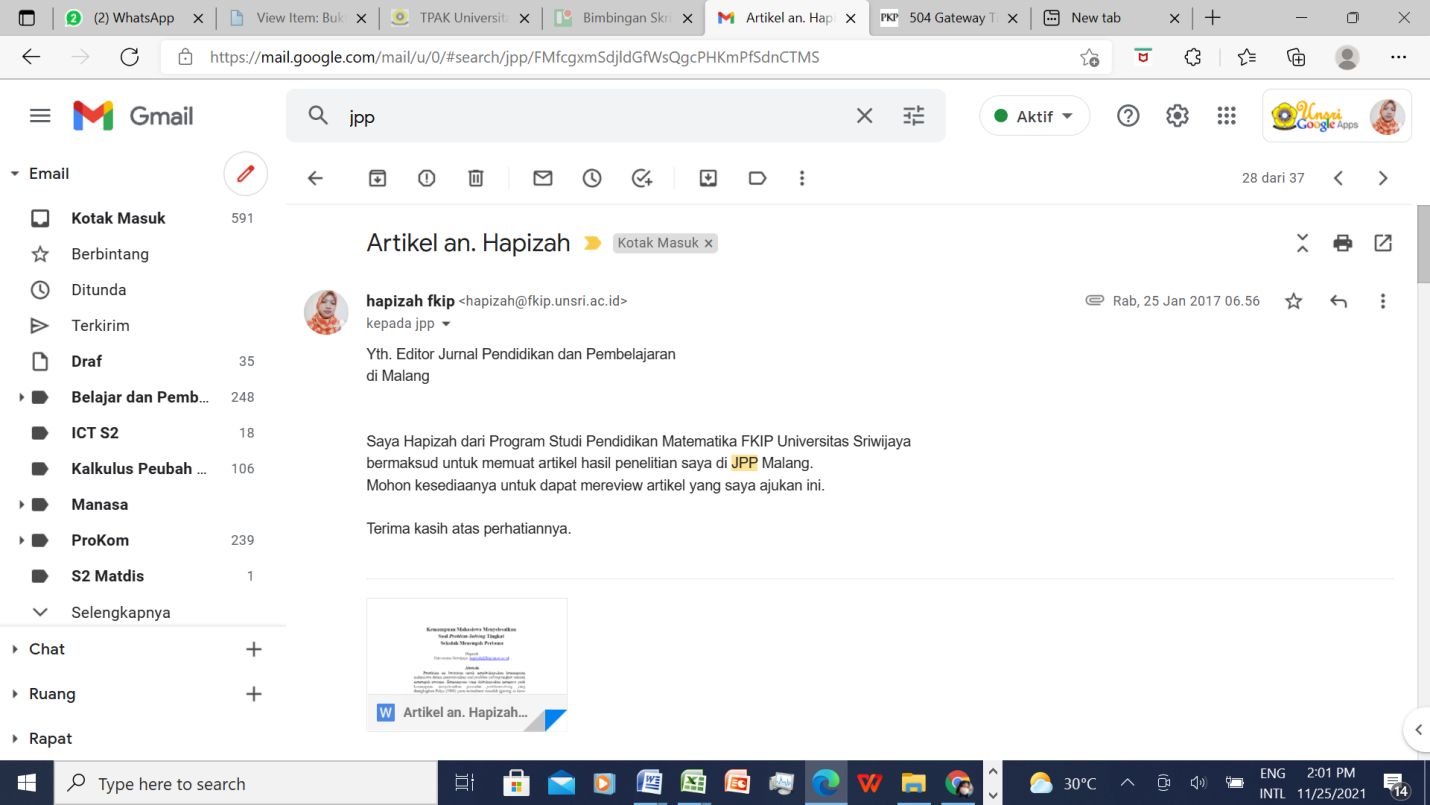 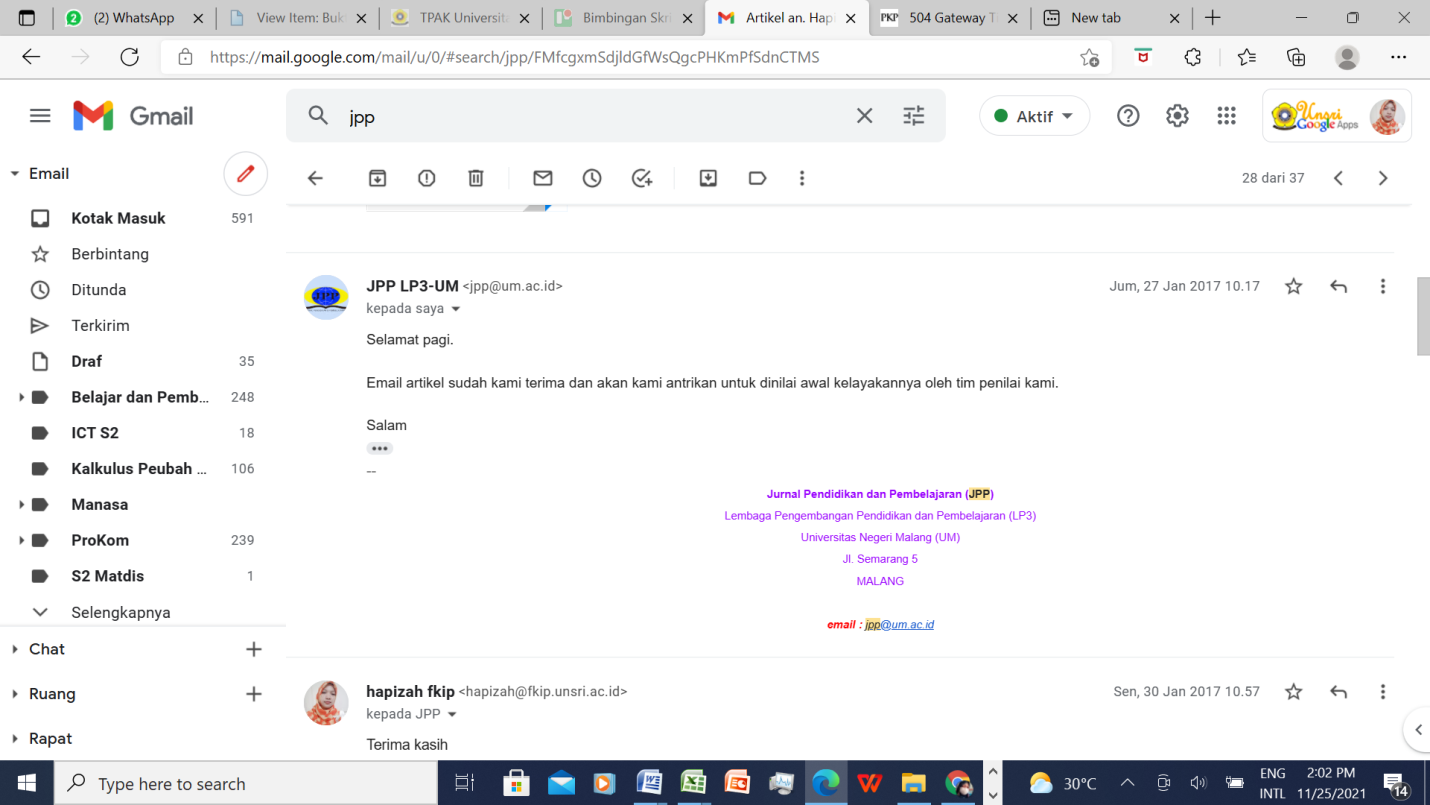 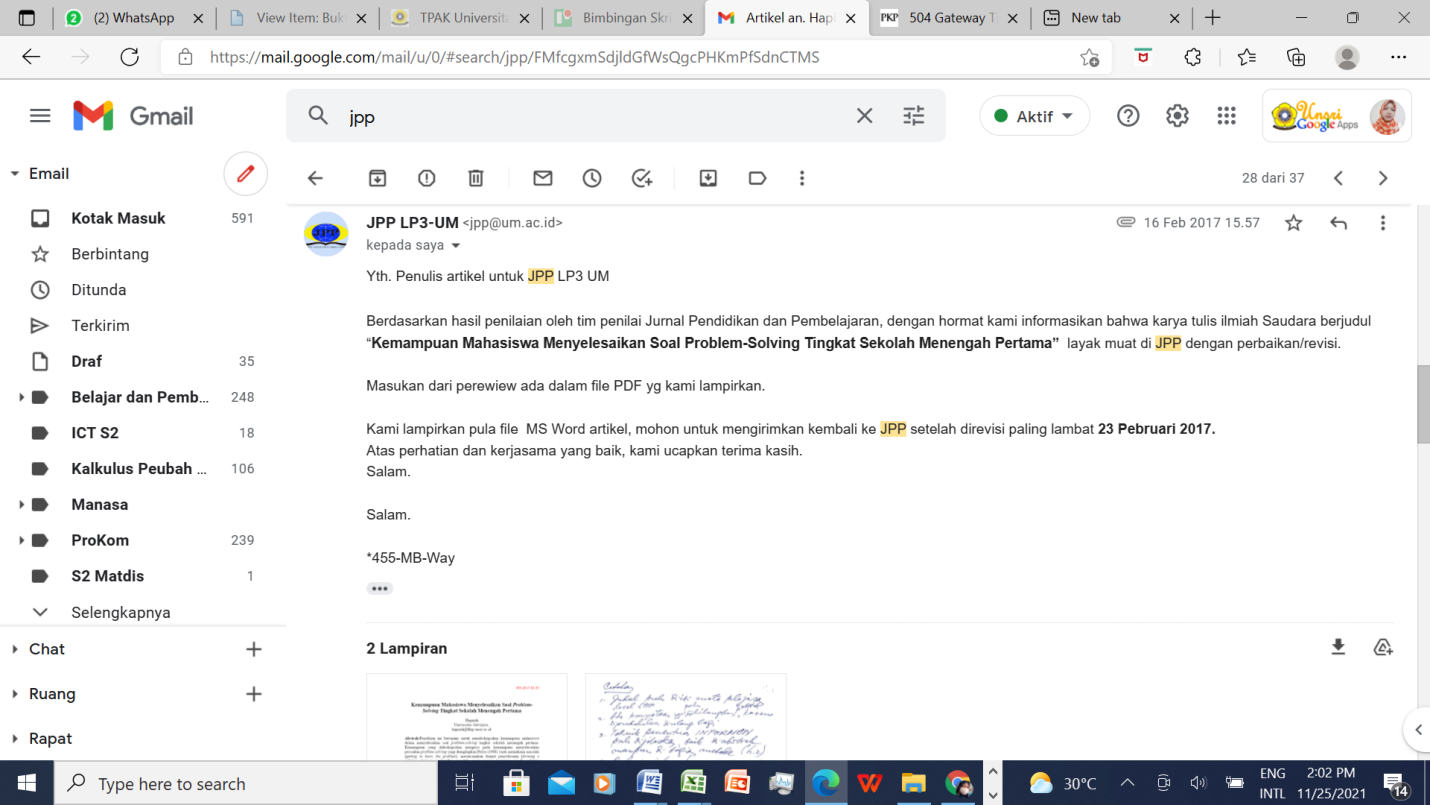 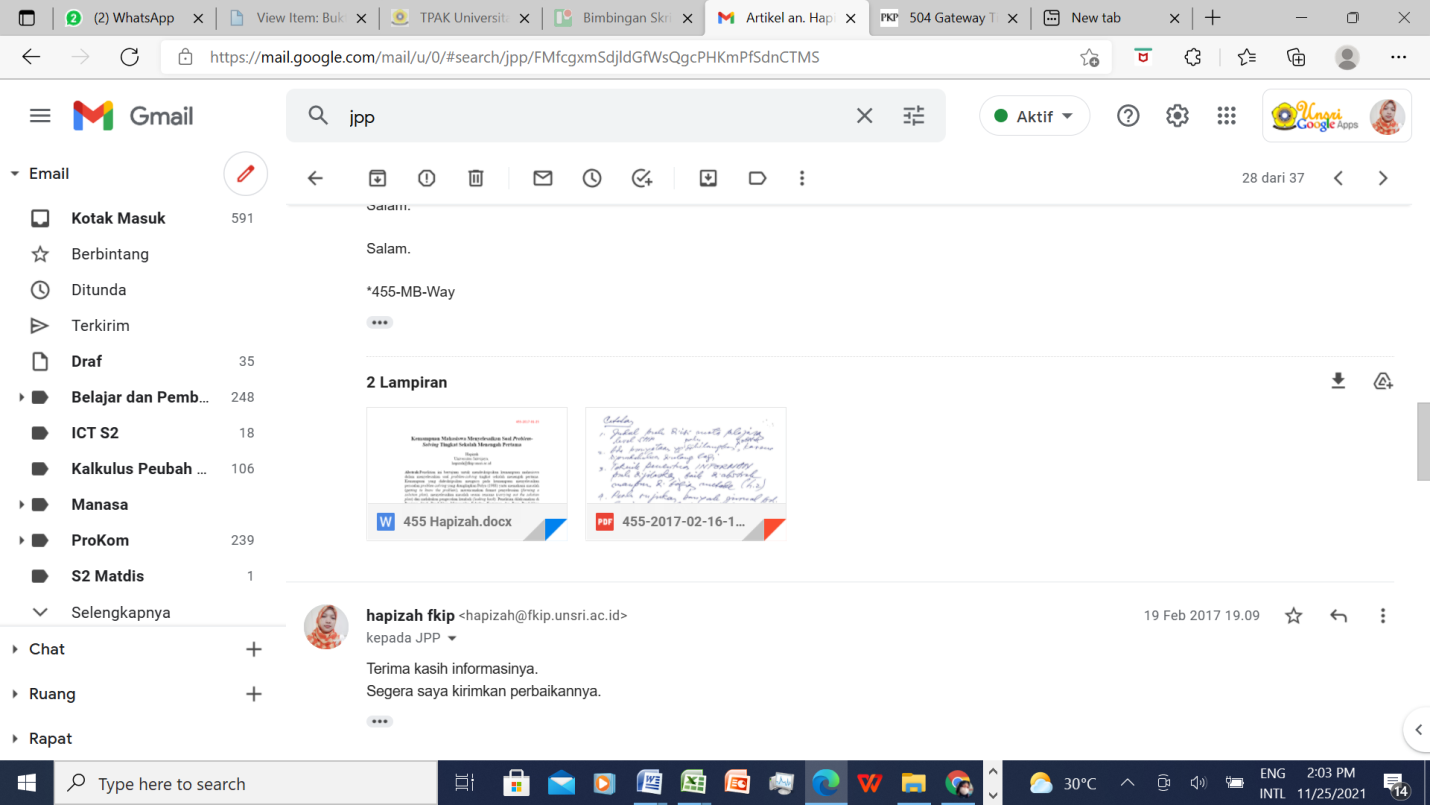 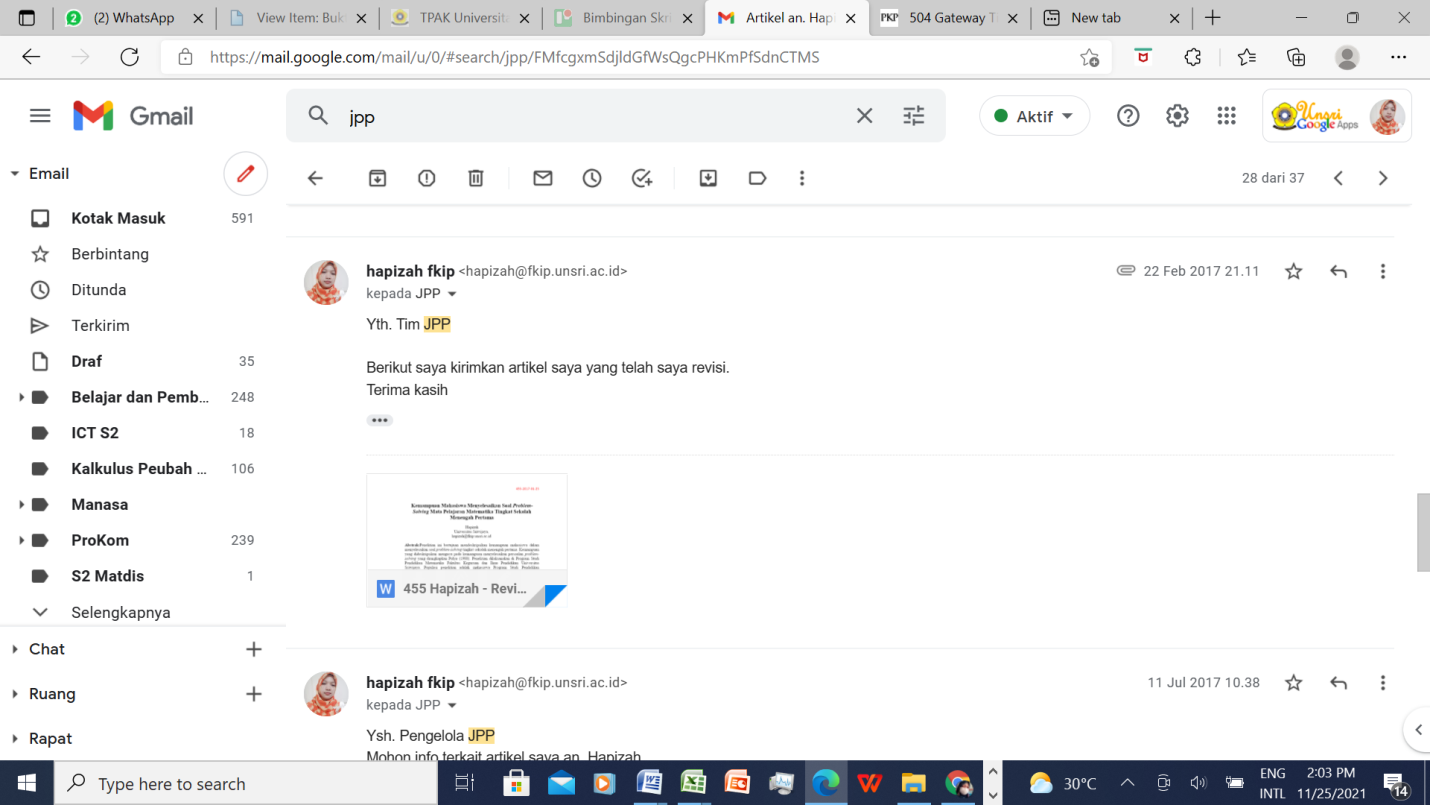 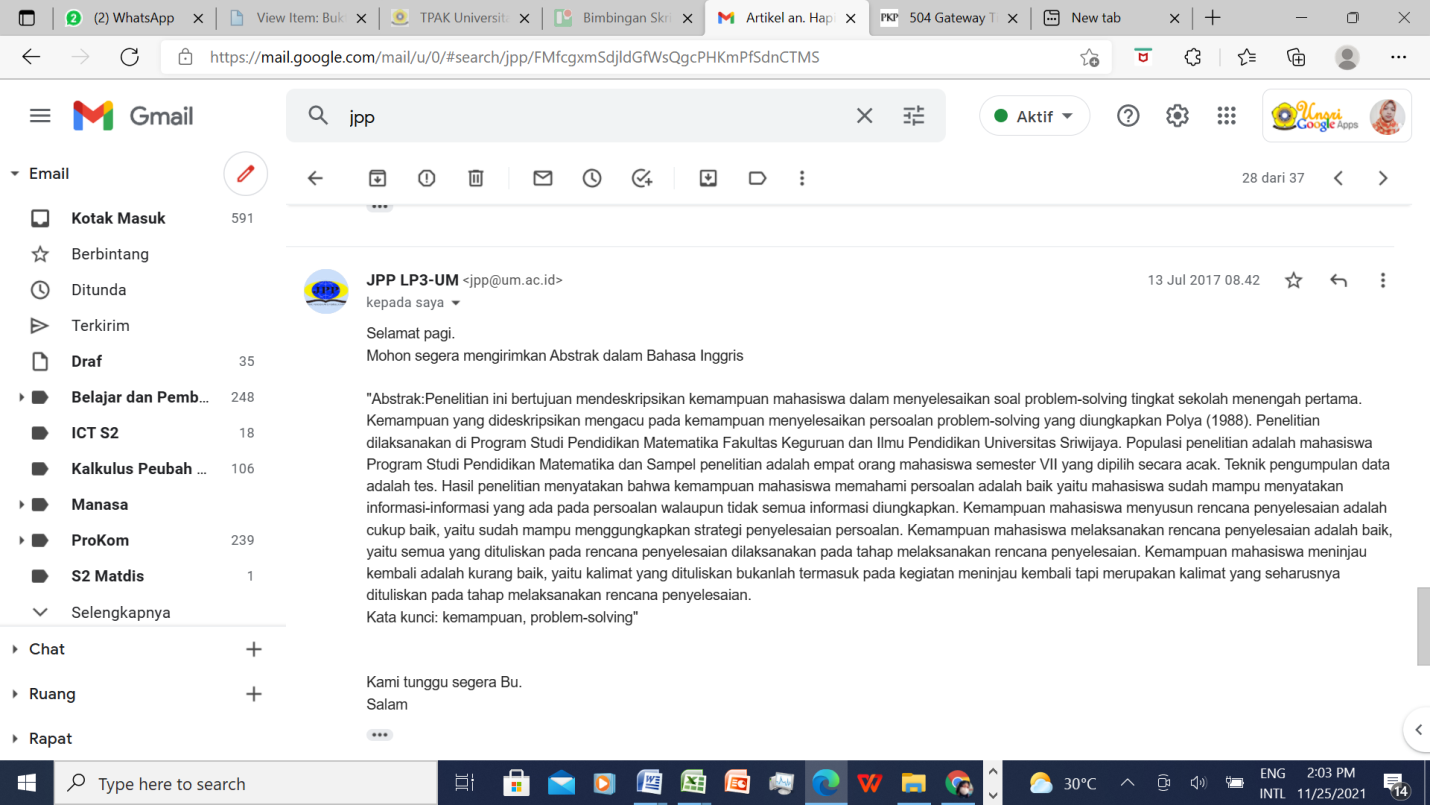 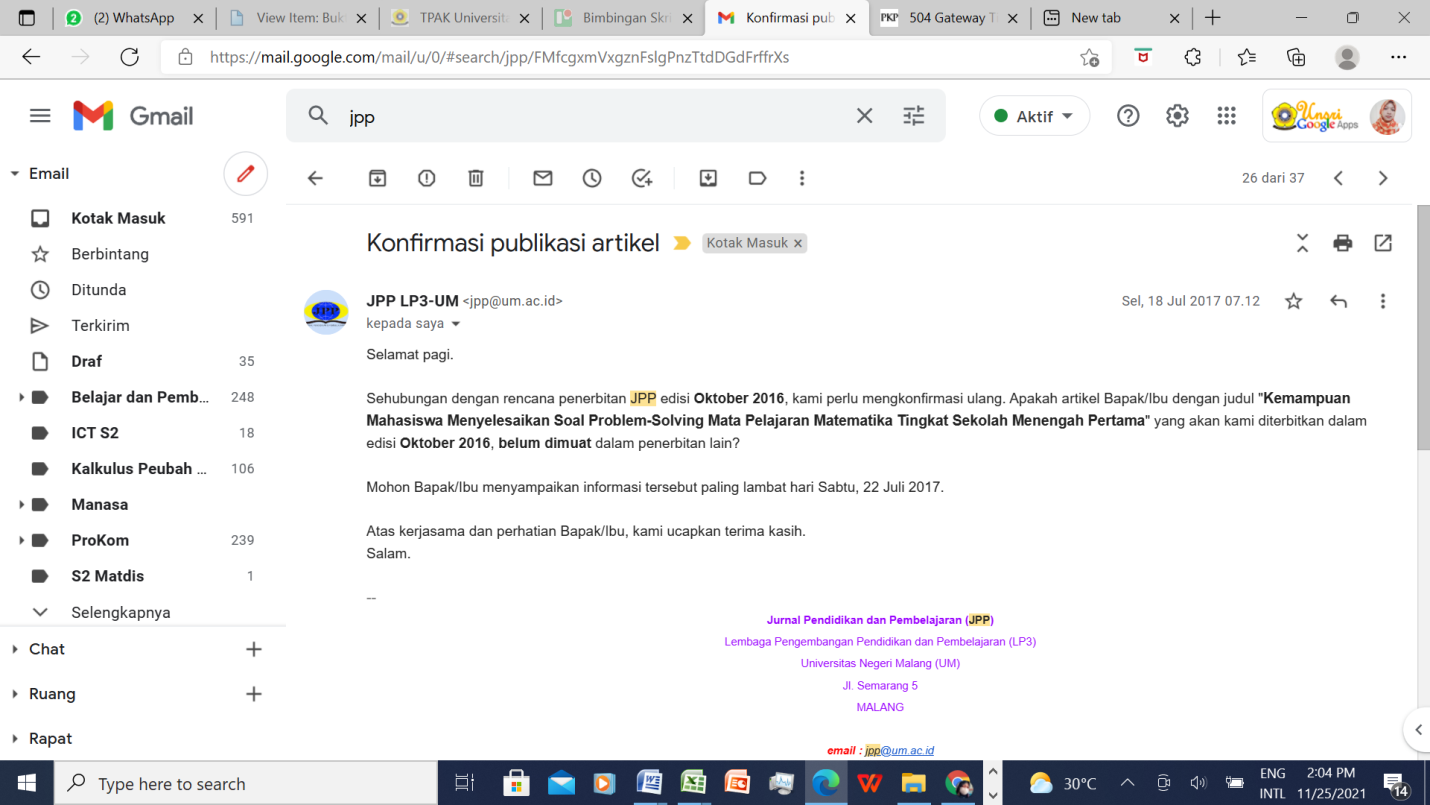 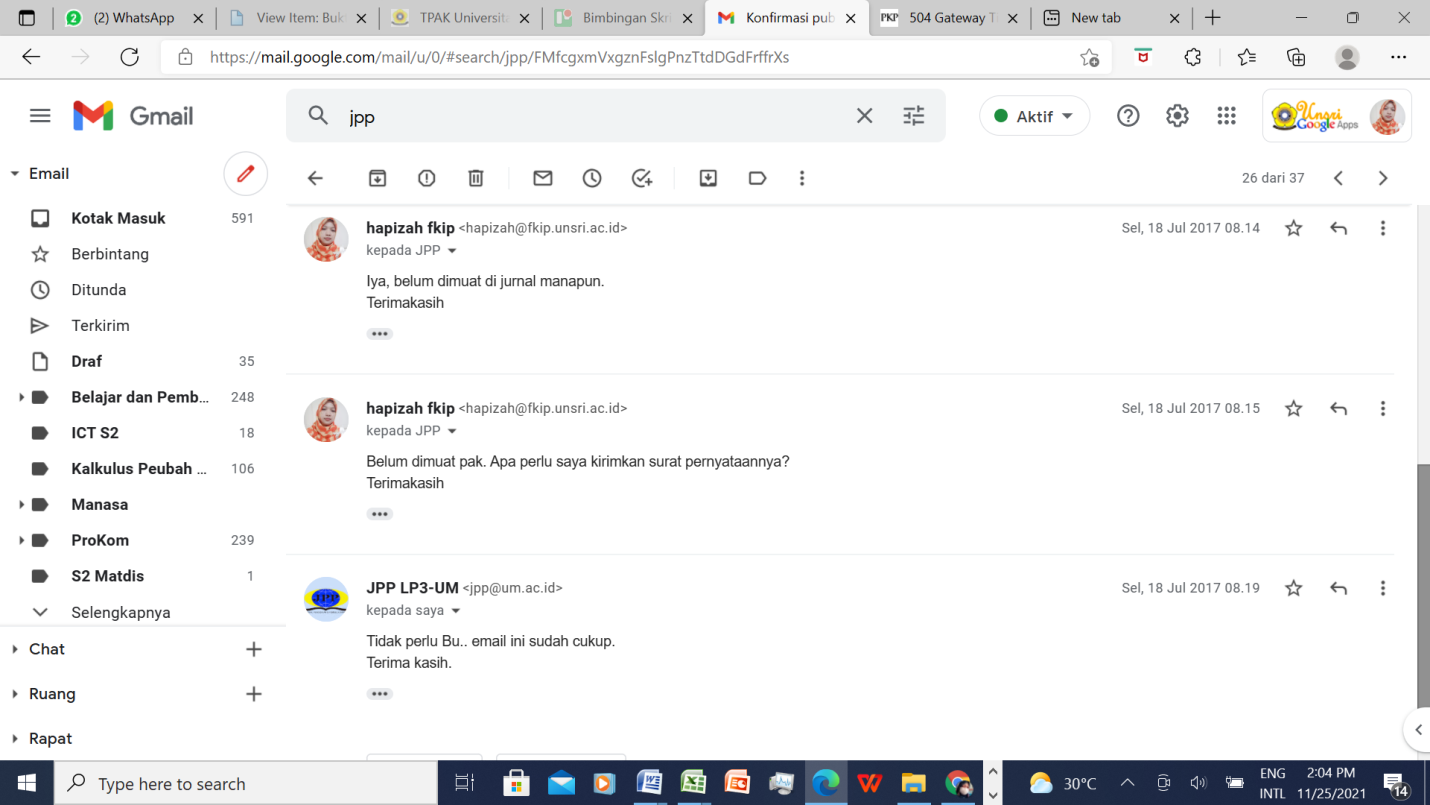 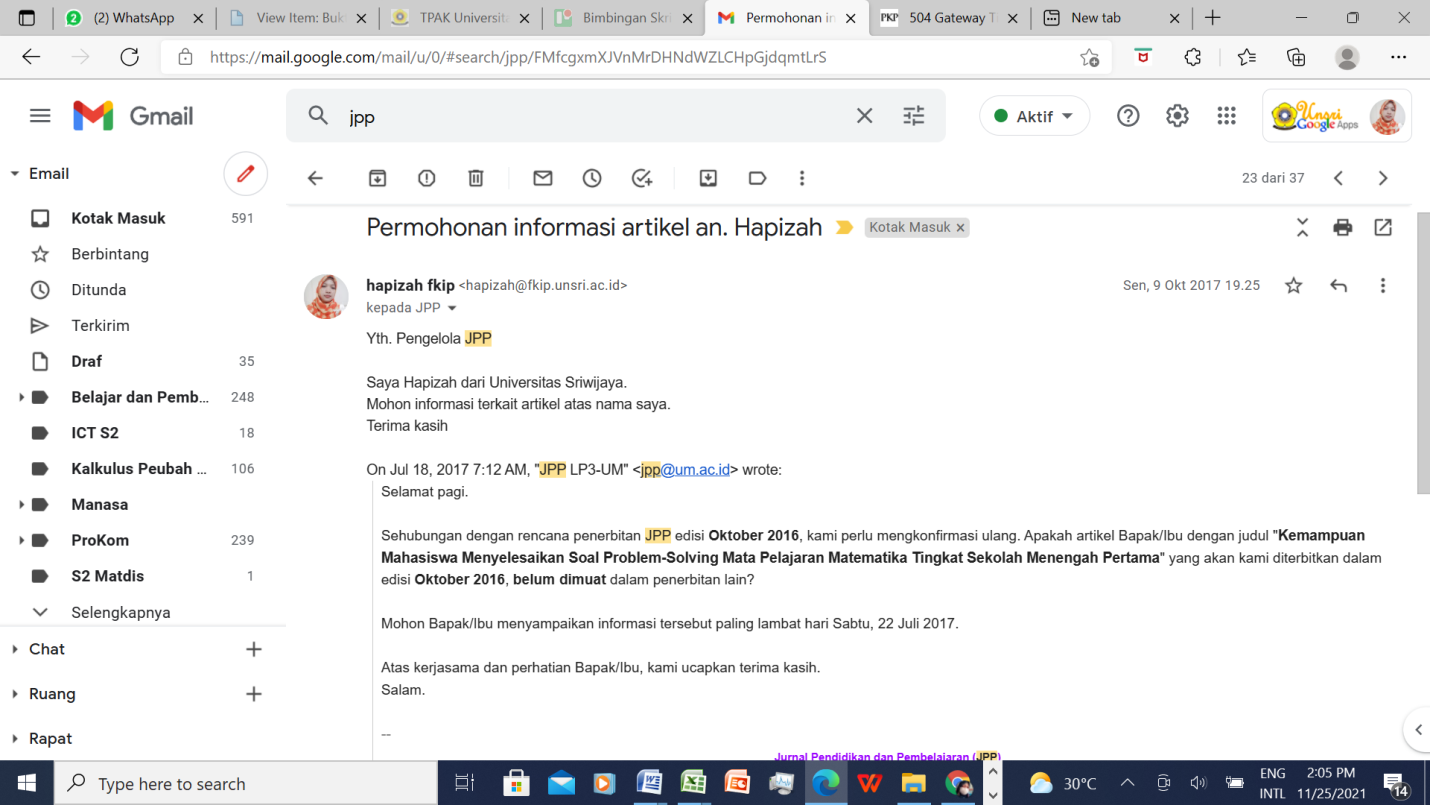 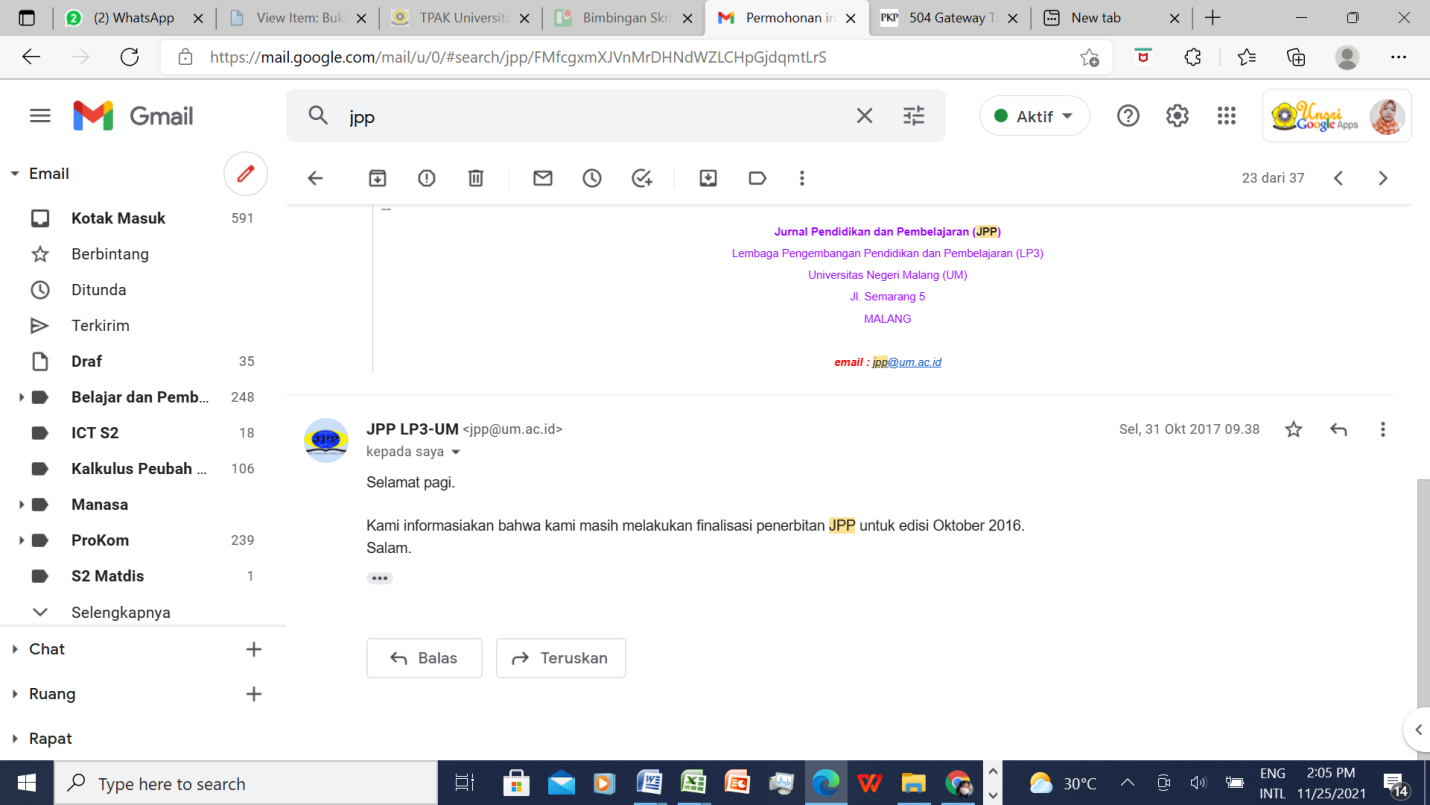 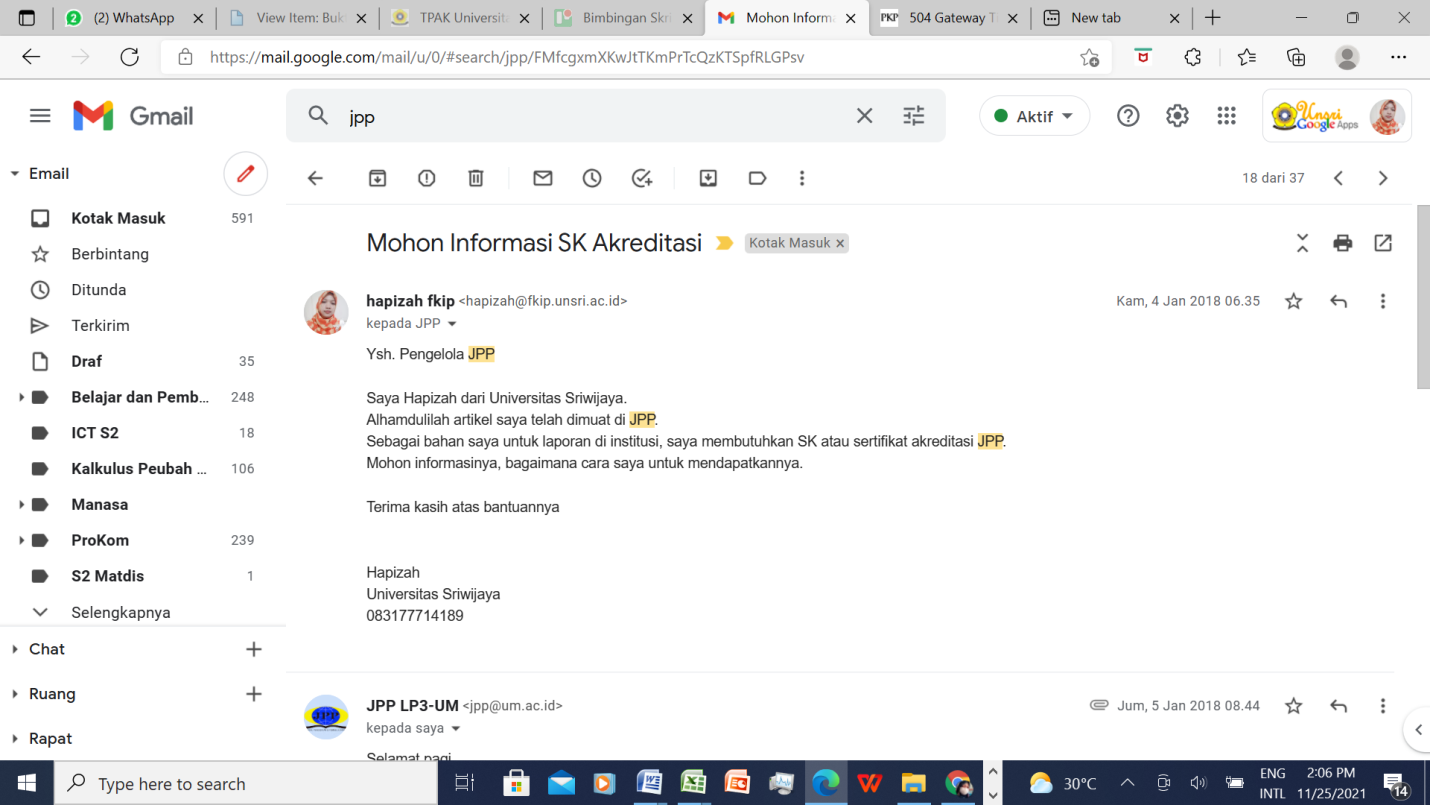 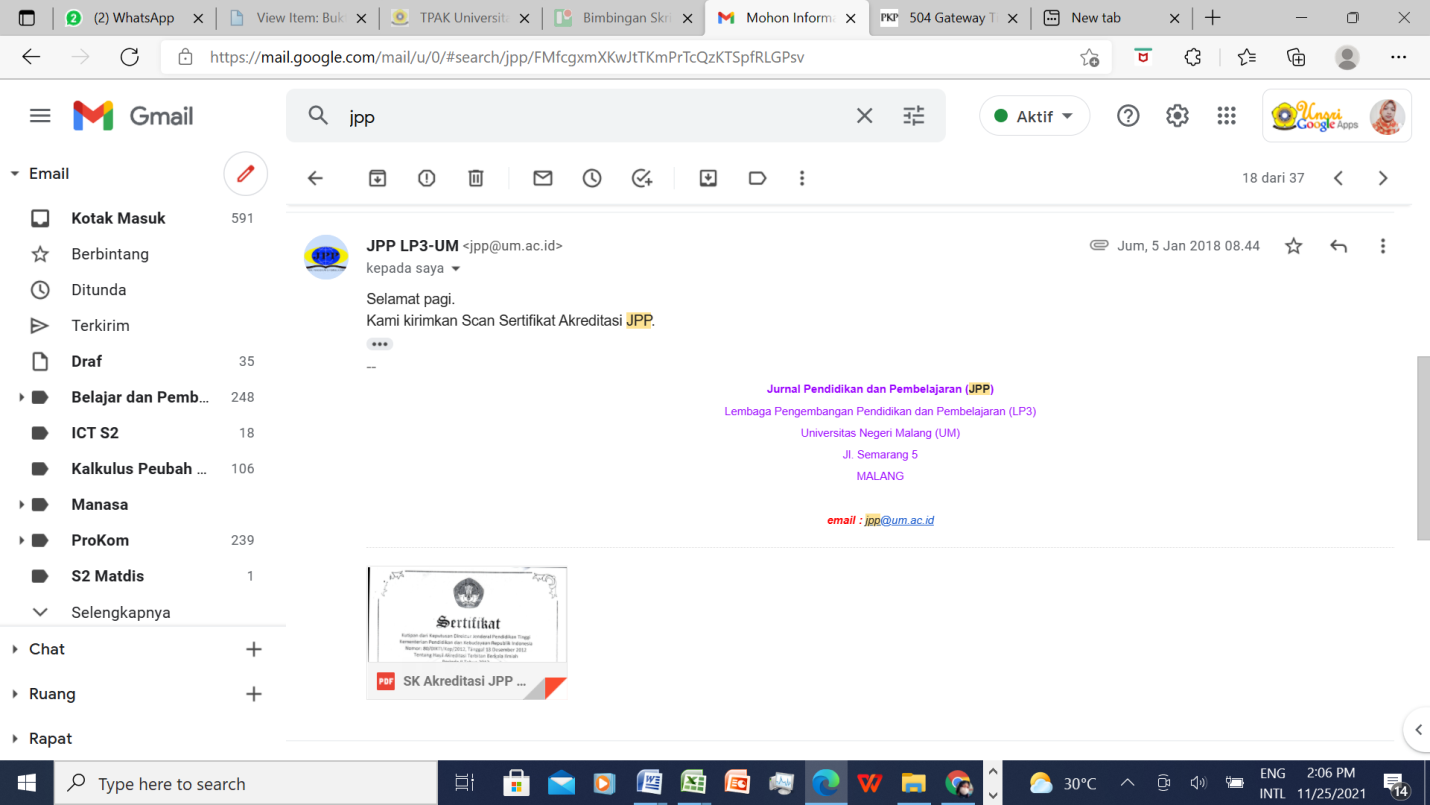 